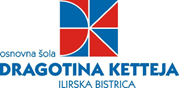 Župančičeva ulica 7, 6250 Ilirska  Bistrica05 7110 380 / 041 39 57 39SEZNAM ŠOLSKIH POTREBŠČIN ZA ŠOLSKO LETO 2016/20171. RAZREDŽupančičeva ulica 7, 6250 Ilirska  Bistrica05 7110 380 / 041 39 57 39SEZNAM ŠOLSKIH POTREBŠČIN ZA ŠOLSKO LETO 2016/20172. RAZREDŽupančičeva ulica 7, 6250 Ilirska  Bistrica05 7110 380 / 041 39 57 39SEZNAM ŠOLSKIH POTREBŠČIN ZA ŠOLSKO LETO 2016/20173. RAZREDŽupančičeva ulica 7, 6250 Ilirska  Bistrica05 7110 380 / 041 39 57 39SEZNAM ŠOLSKIH POTREBŠČIN ZA ŠOLSKO LETO 2016/20174. RAZREDŽupančičeva ulica 7, 6250 Ilirska  Bistrica05 7110 380 / 041 39 57 39SEZNAM ŠOLSKIH POTREBŠČIN ZA ŠOLSKO LETO 2016/20175. RAZREDŽupančičeva 7, 6250 Ilirska  Bistrica05 7110 380 / 041 39 57 39SEZNAM ŠOLSKIH POTREBŠČINZA ŠOLSKO LETO 2016/20176. RAZREDŽupančičeva 7, 6250 Ilirska  Bistrica05 7110 380 / 041 39 57 39SEZNAM ŠOLSKIH POTREBŠČINZA ŠOLSKO LETO 2016/20177. RAZREDŽupančičeva 7, 6250 Ilirska  Bistrica05 7110 380 / 041 39 57 39SEZNAM ŠOLSKIH POTREBŠČINZA ŠOLSKO LETO 2016/20178. RAZREDŽupančičeva 7, 6250 Ilirska  Bistrica05 7110 380 / 041 39 57 39SEZNAM ŠOLSKIH POTREBŠČINZA ŠOLSKO LETO 2016/20179. RAZREDdelovni zvezki delovni učbenikigradivazvezki2 x veliki brezčrtni zvezekveliki zvezek s kvadratki (1cm)veliki zvezek s črtami (11mm)mapaperesnica        	peresnica in v njej:suhe barvice (12), 2 navadna svinčnika HB, šilček, radirkalikovno področjerisalni blok z 30 risalnimi listi, vodene barvice (12), vsaj dva čopiča (debel in tanek), krpa, voščene barvice (12), flomastri, plastelin, barvni papir A4 - kolaž (debelejši), škarje, lepilo (ne tekoče), DAS masa;športno področjecopati z nedrsečim podplatom, kratke hlače in majica s kratkimi rokaviravnilo – majhna šablonašolska torbaprtiček iz blaga za malicopaket papirnatih robčkovVSE POTREBŠČINE NAJ BODO PODPISANE.delovni zvezki delovni učbenikigradivazvezkidva velika zvezka formata A4 z vmesnimi črtamiveliki  zvezek formata A4 s kvadratki 1 cmmajhen zvezek z vmesnimi črtami TAKO LAHKOZvezki naj imajo črte oz. kvadratke na vseh straneh.TJA- Učenci nadaljujejo z zvezkom iz 1. razreda, ki ga hranimo v šoli. mapa, ravnilo - mala šablona, lepilo, škarje, 2 paketa palčk(100)peresnicasuhe barvice, dva navadna svinčnika HB, šilček, radirkalikovno področjerisalni blok in 30 risalnih listov, flomastri, voščene barvice (zaradi kvalitete priporočamo barvice ADEL), vodene barvice, tempera barvice (6), krpica in vsaj 2 čopiča (debel in tanek), plastelin, barvni papir A4 (debelejši), modelirna masa – DAS masa (mala)športno področješportna oprema – kratke hlače in kratka majicacopati z nedrsečim podplatomdrugozobna ščetka za želiranje in etuirobčkietikete, ovitkišolska torbaVSE POTREBŠČINE NAJ BODO PODPISANE.delovni zvezki, delovni učbenikigradivazvezki3 X A4 / veliki zvezki z ozkimi in širokimi črtami,1 X A4 / veliki zvezek s kvadratki 1 cmTJA- Učenci nadaljujejo z zvezkom iz 2. razreda, ki ga hranimo v šoli. Peresnica*mapa, ravnilo – velika šablona, lepilo, škarje, flomastri, 100 palčk (iz 2. razreda), suhe barvice, najmanj 12, dva navadna svinčnika HB, šilček, radirka, pero, rdeče pisalolikovno področjerisalni blok z 20 risalnimi listi v plastični vrečki, vodene barvice (letošnje), voščene barvice,  tempera barvice, 2 ploščata čopiča (tanjši in debelejši), paleta,  DAS masa,  kolaž papir, A4	športno področjekratke hlače in majica s kratkimi rokavi, copati z nedrsečim podplatometikete, ovitkizobna ščetka za želiranje, robčkinasvet* Z zvezdico so označene potrebščine, ki smo jih potrebovali že v 2. razredu, večino teh je še uporabnih, zato  ni potrebno kupovati potrebščin, ki jih otrok že ima in so uporabne.VSE POTREBŠČINE NAJ BODO PODPISANE.delovni zvezki delovni učbenikigradivazvezkiSLO: mali zvezek s širokimi črtami (11 mm)MAT:mali zvezek s kvadratki (10 mm)NIT: veliki  zvezek s črtamiDRU: veliki zvezek s črtamiGVZ: mali zvezek s črtamiTJA: mali zvezek s črtamiperesnicardeč kemični svinčnikvelika in mala šablonaGEO TRIKOTNIK IN ŠESTILOlikovno področjerisalni blok z 20 listitempera barvice (čopiči – debel, tanek, krpica, paleta)voščene barvicekolaž papirškarje, lepiloflomastrisuhe barvicešportno področjeŠportna oprema: copati z nedrsečim podplatom, kratke hlače in majica s kratkimi rokaviVSE POTREBŠČINE NAJ BODO PODPISANE.delovni zvezki delovni učbenikigradivazvezki3 X  veliki zvezek formata A4 s črtami in robovi (SLJ, NIT, DRU)1 X veliki zvezek formata A4 visoki karo (MAT)1 X veliki brezčrtni zvezek formata A4 (MAT)2 X mali črtani zvezek formata A5 (TJA, GOS)1 X notni zvezek, tanek (GVZ)peresnicaIZ PREDHODNIH LETlikovno področjeRisalni blok z listi za akvarel, tempera barvice, čopiči, paleta, kolaž papirIZ PREDHODNIH LETšportno področješportna oprema IZ PREDHODNIH LETdrugozemljevid SlovenijegeotrikotnikšestiloPREDMET/RAZRED/ UČITELJPOTREBŠČINEOPOMBEdelovni zvezki, delovni učbenikizvezkiTIT/Veliki brezčrtni zvezek (A4), dva trikotnika, šestilo.NAR/ A4 črtan zvezek,SLO: mapa s 4 obroči in vložnimi listi s črtami ali veliki 60-listni in mali 60-listni zvezek s črtami;MAT: velik zvezek s kvadratkiTJA-majhen črtan srednji zvezek·          peresnicaMAT: geometrijski pripomočki (svinčnik, geotrikotnik, šestilo, radirka)likovno področjeRisalni blok z listi za akvarel, tempera barvice, čopiči, paleta, kolaž papir.športno področješportna oprema:copati z nedrsečim podplatom / lahko tudi športni copatikratke hlače in kratka majica / lahko tudi trenirkaPREDMET/RAZRED/ UČITELJPOTREBŠČINEOPOMBEdelovni zvezki, delovni učbenikizvezkiNAR/ A4 črtan zvezekSLO: mapa s 4 obroči in vložnimi listi s črtami ali veliki 60-listni in mali 60-listni zvezek s črtami za domače branje iz preteklih let;MAT: velik zvezek s kvadratkiTJA-majhen črtan srednji zvezekperesnica MAT: geometrijski pripomočki (svinčnik, geotrikotnik, šestilo, radirkalikovno področješportno področje športna oprema:copati z nedrsečim podplatom / lahko tudi športni copatikratke hlače in kratka majica / lahko tudi trenirkadrugoPREDMET/RAZRED/ UČITELJPOTREBŠČINEOPOMBEdelovni zvezki, delovni učbenikizvezkiBIO/20 A4 belih listov ali A4 črtan zvezek,SLO: mapa s 4 obroči in vložnimi listi s črtami ali veliki 60-listni in mali 60-listni zvezek s črtami za domače branje iz preteklih let;MAT: velik zvezek s kvadratkiFIZ: velik zvezek s kvadratkiTJA-majhen črtan srednji zvezekKEM: velik črtan zvezek·          peresnica MAT: geometrijski pripomočki (svinčnik, geotrikotnik, šestilo, radirkalikovno področješportno področje športna oprema:copati z nedrsečim podplatom / lahko tudi športni copatikratke hlače in kratka majica / lahko tudi trenirkadrugoFIZ in KEM: žepno računaloPREDMET/RAZRED/ UČITELJPOTREBŠČINEOPOMBEdelovni zvezki, delovni učbenikizvezkiBIO/20 A4 belih listov ali A4 črtan zvezek,SLO: mapa s 4 obroči in vložnimi listi s črtami ali veliki 60-listni in mali 60-listni zvezek s črtami za domače branje iz preteklih let;MAT: velik zvezek s kvadratkiFIZ: velik  zvezek s kvadratkiTJA-majhen črtan srednji zvezekKEM: velik črtan zvezek·          peresnica MAT: geometrijski pripomočki (svinčnik, geotrikotnik, šestilo, radirkalikovno področješportno področje športna oprema:copati z nedrsečim podplatom / lahko tudi športni copatikratke hlače in kratka majica / lahko tudi trenirkadrugoFIZ in KEM : žepno računalo